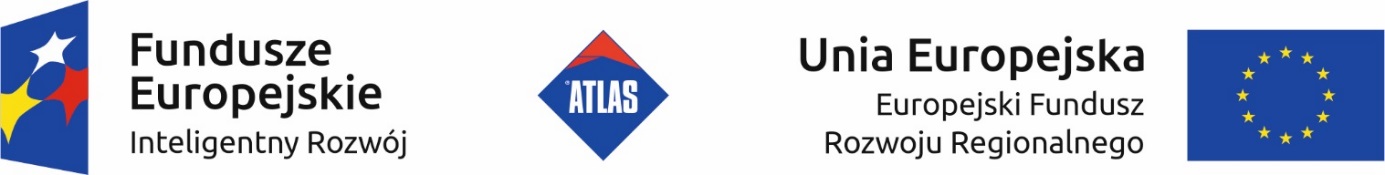 Zapytanie ofertowe nr 5 z dnia 28.12.2017rDotyczy: 
zakupu, dostawy, i wniesienia do pomieszczeń wskazanych przez Zamawiającego sprzętu AGD zgodnie z opisem przedmiotu zamówienia (Załącznik nr 1 ), do nowopowstającego Centrum Badawczo – Rozwojowego w Łodzi przy ul. Kilińskiego 2 – zwanego  dalej sprzętem AGD.w ramach Projektu: Rozbudowa Centrum Badawczo-Rozwojowego Grupy Atlas (woj. łódzkie)Działania  2.1 „Wsparcie inwestycji w infrastrukturę B+R przedsiębiorstw”w ramach I Osi priorytetowej: „Wsparcie prowadzenia prac B+R przez przedsiębiorstwa”Programu Operacyjnego Inteligentny Rozwój, 2014 – 2020Nazwa i adres zamawiającego: Atlas Sp. z o.o. (dalej: Zamawiający)ul. Świętej Teresy od Dzieciątka Jezus 10591-222 Łódźwww.atlas.com.plTryb udzielania zamówienia:Konkurs ofert realizowany zgodnie z zasadą konkurencyjności określoną w Wytycznych dotyczących kwalifikowalności wydatków w ramach Europejskiego Funduszu Rozwoju Regionalnego, Europejskiego Funduszu Społecznego oraz Funduszu Spójności w okresie programowania 2014-2020.Data ogłoszenia zapytania ofertowego: 28.12.2017rData złożenia oferty: Oferty można składać do dnia 08.01.2018r. do godziny 10:00. Oferty złożone po wskazanym terminie nie będą rozpatrywane. Za termin złożenia oferty uznaje się termin jej wpływu do siedziby Zamawiającego lub wpływu na wskazany niżej adres e-mail.Sposób składania oferty:Oferta może być złożona:Elektronicznie na adres: mjanowska@atlas.com.pl , tytuł: Oferta dotycząca Zapytania ofertowego nr 5 z dnia 28.12.2017r. lubw wersji papierowej, w opakowaniu zamkniętym, uniemożliwiającym odczytanie oferty bez jego uszkodzenia, doręczonej do ATLAS sp. z o.o. na adres: 
Atlas Sp. z o.o. ul. Kilińskiego 2, 91-421 Łódź. Na opakowaniu należy wpisać Tytuł: Oferta dotycząca Zapytania ofertowego nr 5 
z dnia 28.12.2017r. Zapytania w zakresie przedmiotu zamówienia należy kierować na w/w adres e-mail do dnia 08.01.2018r. do godziny 10:00. Osobą upoważnioną do kontaktu jest: Magdalena Janowska tel: (48) 42 631 88 96 w godzinach 8.00-16.00 (w dni robocze). Opis przedmiotu zamówienia:Przedmiotem zamówienia jest zakup, dostawa i wniesienie sprzętu AGD, zgodnie z opisem przedmiotu zamówienia (Załącznik nr 1) wraz z gwarancją producenta/producentów.39711130-9 – Chłodziarki39713100-4 – Zmywarki do naczyń39711362-4 – Kuchenki mikrofalowe42999100-6 - Odkurzacze inne niż używane w gospodarstwie domowym39713430-6 - OdkurzaczeInformacje dodatkowe:Dostawca zobowiązany będzie do wniesienia sprzętu AGD zgodnego z opisem   stanowiącym załącznik nr 1 do niniejszego zapytania ofertowego, do pomieszczeń socjalnych odpowiednio na 1, 2 i 3 piętro w nowopowstającym Centrum Badawczo- Rozwojowym w Łodzi ul. Kilińskiego 2.Dostawca zobowiązany będzie do przestrzegania wymagań zawartych w „Zasadach przebywania i wykonywania prac na terenie ATLAS Sp. z o. o. przez dostawców towarów i usług oraz dzierżawców” (Załącznik nr 7 do zapytania ofertowego nr  5 z dnia 28.12.2017r )Wszelkie odstępstwa od przedmiotu zamówienia określonego w Załączniku nr 1  mogą być wprowadzone tylko po pisemnej akceptacji Zamawiającego.Warunki udziału w postępowaniu:WARUNKI, JAKIE MUSI SPEŁNIĆ OFERTA:Oferta winna obejmować całość Zapytania Ofertowego. Zamawiający nie dopuszcza składania ofert częściowych tj. obejmujących jedynie część zakresu Zapytania Ofertowego.Oferta winna uwzględniać wszelkie koszty związane z zakupem sprzętu AGD
w tym: koszty sprzętu AGD, transportu, wniesienia, usunięcia i utylizacji odpadów powstałych w trakcie realizacji zamówienia.Oferta winna zawierać zdjęcia poglądowe oferowanego sprzętu.Na wniosek Zamawiającego Oferent winien umożliwić obejrzenie, w terminie dwóch dni roboczych od zgłoszenia tego wniosku, oferowanego sprzętu AGD przed ostatecznym wyborem Wykonawcy ( w odległości do 10km od siedziby Zamawiającego).Oferent dołączy do oferty co najmniej 12 miesięczne gwarancje producenta/ producentów na oferowany sprzęt AGD.DOKUMENTY, JAKIE MUSI DOSTARCZYĆ OFERENT:Kopię certyfikatu producenta/producentów zaproponowanego sprzętu AGD dla Systemu Zarządzania ISO 9001:2008 lub nowszy Deklaracje zgodności producenta/ producentów zaproponowanego sprzętu AGD zgodne z aktualnie obowiązującymi dyrektywami i normami .DOŚWIADCZENIE OFERENTA:Oferent powinien posiadać minimum  2-letnie doświadczenie w obrocie sprzętem AGD . W celu potwierdzenia spełnienia warunku Oferent winien załączyć do oferty kopię KRS lub wpisu do CEIDG.Termin realizacji przedmiotu oferty: Sprzęt AGD zostanie dostarczony przez Oferenta w terminie do 14 dni od daty podpisania umowy, jednak po wcześniejszym uzgodnieniu dokładnego terminu z Zamawiającym z minimum 3-dniowym wyprzedzeniem.Kryteria wyboru oferty oraz sposób dokonywania oceny:SPOSÓB OCENY:Zamawiający dokona oceny spełnienia warunków udziału w postępowaniu na podstawie oświadczenia Oferenta. Ocena spełnienia wymogu zostanie dokonana metodą spełnia/nie spełnia.Dokumenty żądane przez Zamawiającego w celu potwierdzenia spełniania warunków udziału w postępowaniu należy składać w formie oryginału lub kopii poświadczonej za zgodność z oryginałem przez Oferenta.Zamawiający przed podpisaniem umowy zastrzega sobie prawo do weryfikacji oświadczeń Oferenta (spełnia/nie spełnia) dot. warunków udziału w postępowaniu na podstawie właściwych dokumentów potwierdzających oświadczenie Oferenta.Oferent powinien zagwarantować sposób realizacji zamówienia korzystny z punktu widzenia ochrony środowiska poprzez zapewnienie minimalnego zużycia energii, wody itp. zaproponowanego sprzętu AGD.Z udziału w postępowaniu wykluczone są podmioty powiązane osobowo i kapitałowo z Zamawiającym. Przez powiązania kapitałowe lub osobowe rozumie się wzajemne powiązania między Zamawiającym lub osobami upoważnionymi do zaciągania zobowiązań w imieniu Zamawiającego lub osobami wykonującymi w imieniu Zamawiającego czynności związane z przygotowaniem i przeprowadzaniem procedury wyboru dostawcy, 
a Oferentem, polegające w szczególności na:Uczestniczeniu w spółce, jako wspólnik spółki cywilnej lub spółki osobowej,Posiadaniu co najmniej 10 % udziałów lub akcji,Pełnieniu funkcji członka organu nadzorczego lub zarządzającego, prokurenta, pełnomocnika,Pozostawaniu w związku małżeńskim, w stosunku pokrewieństwa lub powinowactwa w linii prostej, pokrewieństwa drugiego stopnia lub powinowactwa drugiego stopnia w linii bocznej lub w stosunku przysposobienia, opieki lub kurateli.Wybór najkorzystniejszej oferty nastąpi w oparciu o następujące kryteria:Wartość oferty netto (w PLN), Średni okres gwarancji producenta/ producentów (w miesiącach) Zamawiający oceni i porówna jedynie te oferty, które spełnią Warunki udziału 
w postępowaniu wskazane w Sekcji 7.Sposób oceny kryteriów:Wartość oferty netto (w PLN)Zasady oceny kryterium "Wartość oferty" W przypadku kryterium "Wartość oferty" oferta otrzyma zaokrągloną do dwóch miejsc po przecinku ilość punktów wynikającą z działania:Pi (C) = (Cmin / Ci) • Max (C)gdzie:Średni okres gwarancji producenta/producentów ( średnia arytmetyczna z okresów gwarancyjnych na poszczególne sprzęty AGD )Zasady oceny kryterium "Średni okres gwarancji producenta/producentów" W przypadku kryterium "Średni okres gwarancji producenta/producentów" oferta otrzyma zaokrągloną do dwóch miejsc po przecinku ilość punktów wynikającą z działania:Pi (G) = (Gi / Gmax) • Max (G)gdzie: Treść oferty i wzory oświadczeń Oferenta:Wzór oferty, stanowi załącznik nr 2 do zapytania ofertowego nr 5 z dnia 28.12.2017r., obejmuje:Dane identyfikujące Oferenta (nazwa, adres, nr NIP, nr KRS/CEIDG), Dane osoby do kontaktu (imię nazwisko, numer telefonu, adres e-mail),Datę sporządzenia i termin ważności oferty (min. 60 dni od ostatniego dnia składania ofert w konkursie) Określenie przedmiotu Oferty zgodnego z przedmiotem zamówienia opisanym 
w niniejszym zapytaniu,Odniesienie do kryteriów wyboru oferty, w tym wartości oferty oraz okresu gwarancyjnego (zgodnie z wymaganiami przedstawionymi w sekcji: 9. Kryteria wyboru oferty oraz sposób dokonywania oceny),Wzór oświadczenia Oferenta, że nie zostało w stosunku do niego wszczęte postępowanie likwidacyjne lub nie ogłoszono jego upadłości (Załącznik nr 3 do zapytania ofertowego nr 5 z dnia 28.12.2017r.). Wzór oświadczenia Oferenta o zapoznaniu się z zapytaniem ofertowym, zawierający potwierdzenie kompletności oferty (Załącznik nr 4 do zapytania ofertowego nr 5 z dnia 28.12.2017r.).Wzór oświadczenia Oferenta o zagwarantowaniu sposobu realizacji zamówienia korzystnego z punktu widzenia ochrony środowiska (Załącznik nr 4 do zapytania ofertowego nr 5 z dnia 28.12.2017r.).Wzór oświadczenia Oferenta o braku powiązań kapitałowych i osobowych z Zamawiającym (Załącznik nr 5 do zapytania ofertowego nr 5 z dnia 28.12.2017r.). Wzór oświadczenia Oferenta, że dysponuje zasobami kadrowymi, technicznymi i finansowymi niezbędnymi do realizacji zamówienia objętego Przedmiotem Zapytania Ofertowego (Załącznik nr 6 do zapytania ofertowego nr 5 z dnia 28.12.2017r.).Brak jakiegokolwiek z wyżej wymienionych elementów może skutkować odrzuceniem oferty.Zmiana umowy:Zamawiający zastrzega sobie możliwość zmiany umowy zawartej z podmiotem wybranym w wyniku przeprowadzonego postępowania z następujących powodów:Uzasadnionych zmian w zakresie sposobu wykonania przedmiotu zamówienia,Obiektywnych przyczyn niezależnych od Zamawiającego lub oferenta, Okoliczności siły wyższej,Zmian regulacji prawnych obowiązujących w dniu podpisania umowy,Otrzymania decyzji jednostki finansującej projekt zawierającej zmiany zakresu zadań, terminów realizacji czy też ustalającej dodatkowe postanowienia, do których Zamawiający zostanie zobowiązany.Dodatkowe informacje:Zamawiający zastrzega sobie prawo do udzielenia Wykonawcy zamówienia uzupełniającego (zgodnego z opisem przedmiotu zamówienia podstawowego) 
w wysokości nieprzekraczającej 50% wartości zamówienia podstawowego określonej w umowie zawartej z Dostawcą.Zamawiający zastrzega sobie prawa do udzielenia Dostawcy zamówień dodatkowych, nieobjętych zamówieniem podstawowym i nieprzekraczających 50% wartości realizowanego zamówienia podstawowego, niezbędnych do jego prawidłowego wykonania wynikających m.in.:Z przyczyn technicznych lub gospodarczych oddzielenie zamówienia dodatkowego od zamówienia podstawowego wymagałoby poniesienia niewspółmiernie wysokich kosztów,Wykonanie zamówienia podstawowego jest uzależnione od wykonania zamówienia dodatkowego.Zamawiający zastrzega sobie możliwość zmiany lub odwołania postępowania 
w dowolnym terminie bez podania przyczyny lub uprzedniego poinformowania Oferentów.W przypadku, w którym złożona Oferta (w tym dodatkowe dokumenty 
i oświadczenia) nie spełnia kryteriów formalnych postępowania, Zamawiający może wezwać Oferenta do uzupełnień w ciągu 3 dni od otrzymania wezwania do uzupełnień. Wezwanie do uzupełnień zostanie przekazane Oferentowi mailowo lub pisemnie, w zależności od sposobu przekazania Oferty przez Oferenta. W Wezwaniu Zamawiający określi sposób złożenia uzupełnień. Oferta podlega jednokrotnemu uzupełnieniu. Oferty, które pomimo wezwania do uzupełnień nie spełnią wymogów formalnych zostaną odrzucone przez Zamawiającego. Korektom oraz uzupełnieniom podlegają jedynie braki lub błędy o charakterze formalnym. Nie dopuszcza się możliwości zmiany warunków złożonej oferty.Zamawiający zastrzega sobie, że wybrana przez Komisję najkorzystniejsza spośród złożonych ofert nie stanowi zawarcia umowy zgodnie z przepisami kodeksu cywilnego dotyczącymi przyjęcia oferty. Zamawiający zastrzega sobie prawo do odstąpienia od podpisania umowy z wybranym w wyniku postępowania Oferentem, jeżeli na etapie podpisywania umowy sytuacja finansowa Oferenta będzie gorsza niż na etapie wyboru oferty.Niniejsze postępowanie nie jest prowadzone według przepisów Ustawy z dnia 29 stycznia 2004 r. Prawo zamówień publicznych.